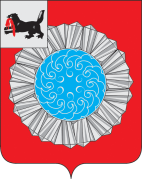 АДМИНИСТРАЦИЯ  МУНИЦИПАЛЬНОГО ОБРАЗОВАНИЯ  СЛЮДЯНСКИЙ РАЙОНП О С Т А Н О В Л Е Н И Ег. Слюдянкаот_05.12.2013 года___ №_1936__О внесении изменения в постановление администрации муниципального образования Слюдянский район №1614 от 18.10.2013 года «Об утверждении порядка размещения сведений о доходах, расходах, об имуществе и обязательствах имущественного характера муниципальных служащих и членов их семей на официальном сайте муниципального образования Слюдянский район в сети интернет и предоставления этих сведений общероссийским средствам массовой информации для опубликования            В соответствии с Федеральным законом от 25 декабря . N 273-ФЗ "О противодействии коррупции", на основании статьи 24, 47, Устава муниципального образования Слюдянский район,ПОСТАНОВЛЯЮ:Внести изменения в постановление администрации муниципального образования Слюдянский район №1614 от 18.10.2013 года ««Об утверждении порядка размещения сведений о доходах, расходах, об имуществе и обязательствах имущественного характера муниципальных служащих и членов их семей на официальном сайте муниципального образования Слюдянский район в сети интернет и предоставления этих сведений общероссийским средствам массовой информации для опубликования», изложив пункт 1 Порядка в следующей редакции:«1. Настоящим порядком устанавливаются обязанности кадровой службы администрации муниципального района и кадровых служб органов, наделенных правами юридического лица по размещению сведений о доходах, расходах, об имуществе и обязательствах имущественного характера муниципальных служащих администрации муниципального района и ее органов, наделенных правами юридического лица (далее - сведения), замещающих должности, включенные в перечень должностей муниципальной службы, при назначении на которые граждане и при замещении которых муниципальные служащие обязаны представлять сведения о своих доходах, об имуществе и обязательствах имущественного характера, а также сведения о доходах, об имуществе и обязательствах имущественного характера своих супруги (супруга) и несовершеннолетних детей, определенный постановлением администрации муниципального образования Слюдянский район, а также сведений о доходах, расходах, об имуществе и обязательствах имущественного характера их супруг (супругов) и несовершеннолетних детей на официальном сайте администрации муниципального образования Слюдянский район (далее – официальный сайт) и предоставлению этих сведений средствам массовой информации для опубликования в связи с их запросами (далее  - средства массовой информации).Начальнику управления труда, заработной платы и муниципальной службы (Орловой С.Г.), Председателю Думы МО Слюдянский район (Кравцовой Т.В., Председателю МКУ «Комитет по управлению муниципальным имуществом и земельным отношениям МО Слюдянский район» (Стаценской Л.В.), Председателю МКУ «Комитет финансов муниципального образования Слюдянский район» (Усольцевой И.В.), Председателю МКУ «Комитет по социальной политике и культуре МО Слюдянский район» (Дурных А.В.)  ознакомить заинтересованных муниципальных служащих и кадровую службу с настоящим постановлением и обеспечить его исполнение.Опубликовать  настоящее постановление в приложении к газете «Славное море» и разместить на официальном сайте администрации муниципального района.Контроль за исполнением настоящего постановления возложить на руководителя аппарата администрации муниципального образования Слюдянский район Лазареву Н.Л. Мэр муниципального образования Слюдянский район							А.В. Должиков